2023 TAX COLLECTORPARTISAN OFFICE2023 TAX COLLECTORPARTISAN OFFICE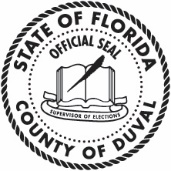 Mike HoganDuval County Supervisor of ElectionsPhone: 904-255-8683Fax: 904-255-3433Election Date:March 21, 2023 and May 16, 2023March 21, 2023 and May 16, 2023March 21, 2023 and May 16, 2023Term Begins:First day of July following the General Election.July 1, 2023First day of July following the General Election.July 1, 2023First day of July following the General Election.July 1, 2023Qualifications:Registered voter in Duval CountyHave resided in and have been a qualified elector of Duval County for at least 183 consecutive days immediately before the date on which he or she qualifies to run for the office of tax collector.Registered voter in Duval CountyHave resided in and have been a qualified elector of Duval County for at least 183 consecutive days immediately before the date on which he or she qualifies to run for the office of tax collector.Registered voter in Duval CountyHave resided in and have been a qualified elector of Duval County for at least 183 consecutive days immediately before the date on which he or she qualifies to run for the office of tax collector.Deadline to Change Party AffiliationJanuary 9, 2022 ( Per 2021 Senate Bill 90, a person cannot be a member of a political party and run as a no party affiliated candidate.)January 9, 2022 ( Per 2021 Senate Bill 90, a person cannot be a member of a political party and run as a no party affiliated candidate.)January 9, 2022 ( Per 2021 Senate Bill 90, a person cannot be a member of a political party and run as a no party affiliated candidate.)Term of office:4 years4 years4 yearsElectorate:Registered voters of Duval CountyRegistered voters of Duval CountyRegistered voters of Duval CountyQualifying Period:Noon, January 9, 2023 thru Noon, January 13, 2023Noon, January 9, 2023 thru Noon, January 13, 2023Noon, January 9, 2023 thru Noon, January 13, 2023Qualifying FeePartisan Candidates: 6% of the annual salary    No Party Affiliation Candidates: 4% of the annual salary   Partisan Candidates: 6% of the annual salary    No Party Affiliation Candidates: 4% of the annual salary   Partisan Candidates: 6% of the annual salary    No Party Affiliation Candidates: 4% of the annual salary   Method of Qualifying:Qualifying fee: Partisan candidates - $11,070.60                           No party affiliation candidates - $7,380.40ORPetition process:                    6,558 valid petitionsDS-DE 104 Candidate PetitionPetitions must be submitted to the Supervisor of Elections office prior to Noon,December 12, 2022The SOE shall be paid in advance the sum of 10 cents for each signature verified (FS 99.097)If a candidate cannot pay such charges without imposing an undue burden on personal resources or on the resources otherwise available to the candidate, an Affidavit of Undue Burden may be filed with the SOE to have the signatures verified at no charge (FS 99.097)Prior to disposing of surplus funds in the campaign account, a candidate (excluding a write-in-candidate) who qualified by the petition process and filed an Affidavit of Undue Burden to waive the petition signature verification fee, must reimburse the SOE the amount of the waived fee (FS 106.141)Qualifying fee: Partisan candidates - $11,070.60                           No party affiliation candidates - $7,380.40ORPetition process:                    6,558 valid petitionsDS-DE 104 Candidate PetitionPetitions must be submitted to the Supervisor of Elections office prior to Noon,December 12, 2022The SOE shall be paid in advance the sum of 10 cents for each signature verified (FS 99.097)If a candidate cannot pay such charges without imposing an undue burden on personal resources or on the resources otherwise available to the candidate, an Affidavit of Undue Burden may be filed with the SOE to have the signatures verified at no charge (FS 99.097)Prior to disposing of surplus funds in the campaign account, a candidate (excluding a write-in-candidate) who qualified by the petition process and filed an Affidavit of Undue Burden to waive the petition signature verification fee, must reimburse the SOE the amount of the waived fee (FS 106.141)Qualifying fee: Partisan candidates - $11,070.60                           No party affiliation candidates - $7,380.40ORPetition process:                    6,558 valid petitionsDS-DE 104 Candidate PetitionPetitions must be submitted to the Supervisor of Elections office prior to Noon,December 12, 2022The SOE shall be paid in advance the sum of 10 cents for each signature verified (FS 99.097)If a candidate cannot pay such charges without imposing an undue burden on personal resources or on the resources otherwise available to the candidate, an Affidavit of Undue Burden may be filed with the SOE to have the signatures verified at no charge (FS 99.097)Prior to disposing of surplus funds in the campaign account, a candidate (excluding a write-in-candidate) who qualified by the petition process and filed an Affidavit of Undue Burden to waive the petition signature verification fee, must reimburse the SOE the amount of the waived fee (FS 106.141)Filing Documents:DS-DE 9 Appointment of Campaign Treasurer and Designation of Campaign DepositoryANDDS-DE 84 Statement of CandidateDS-DE 9 Appointment of Campaign Treasurer and Designation of Campaign DepositoryANDDS-DE 84 Statement of CandidateDS-DE 9 Appointment of Campaign Treasurer and Designation of Campaign DepositoryANDDS-DE 84 Statement of CandidateQualifying Documents:All items must be filed before the end of the qualifying periodOne of the Following:DS-DE 301A Candidate Oath - State and Local Partisan Office with Party Affiliation (Notarized)DS-DE 301B Candidate Oath - State and Local Partisan Office No Party Affiliation (Notarized)DS-DE 301C Candidate Oath - State and Local Partisan Office Write-In Candidate (Notarized)ANDFORM 6 Full and Public Disclosure of Financial Interest 2022 (Notarized)One of the Following:DS-DE 301A Candidate Oath - State and Local Partisan Office with Party Affiliation (Notarized)DS-DE 301B Candidate Oath - State and Local Partisan Office No Party Affiliation (Notarized)DS-DE 301C Candidate Oath - State and Local Partisan Office Write-In Candidate (Notarized)ANDFORM 6 Full and Public Disclosure of Financial Interest 2022 (Notarized)One of the Following:DS-DE 301A Candidate Oath - State and Local Partisan Office with Party Affiliation (Notarized)DS-DE 301B Candidate Oath - State and Local Partisan Office No Party Affiliation (Notarized)DS-DE 301C Candidate Oath - State and Local Partisan Office Write-In Candidate (Notarized)ANDFORM 6 Full and Public Disclosure of Financial Interest 2022 (Notarized)